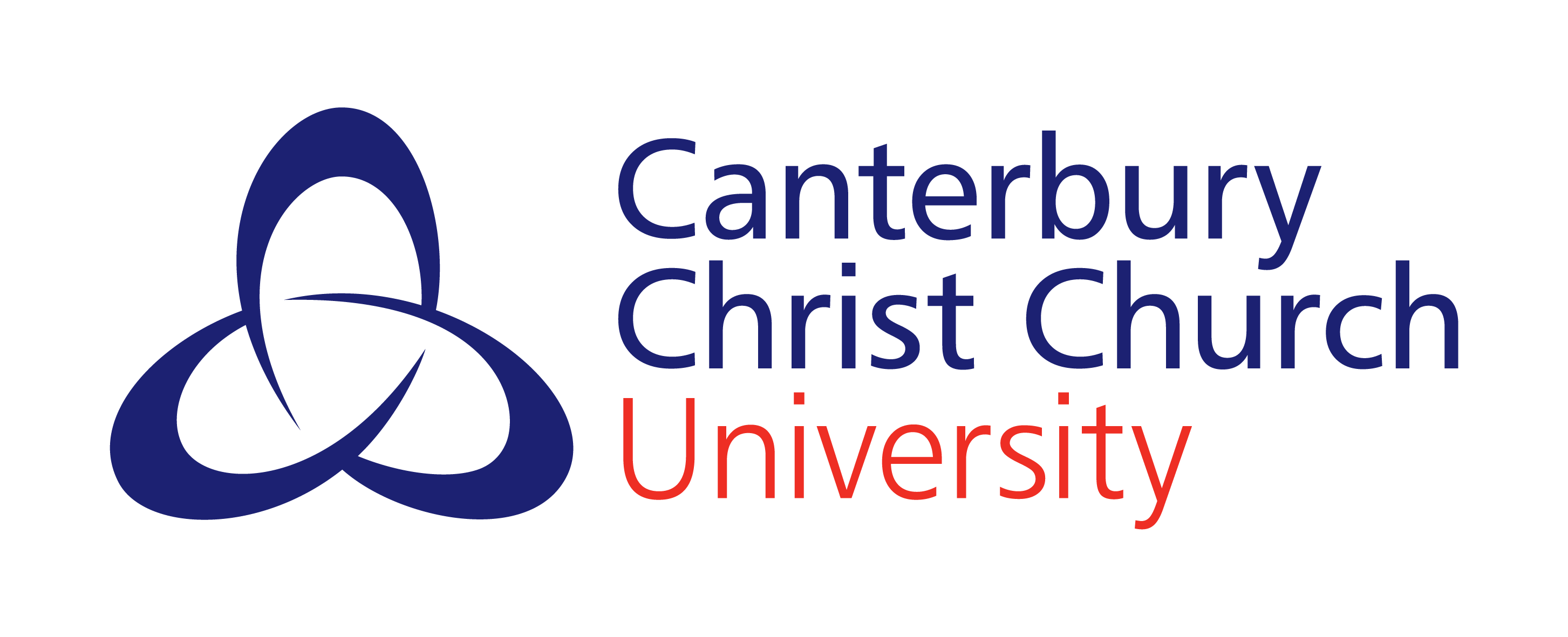 PhD by Publication ProposalThis proposal form should accompany the online application.Applicants are advised to consult with the relevant academic School or Faculty to discuss their proposal before submission. If you are unsure who to contact please contact the CCCU central admissions team (Email: admissions@canterbury.ac.uk; Tel: 01227 925555) or the Graduate College (Email: graduatecollege@canterbury.ac.uk; Tel: 01227 782701).Guidelines When writing your proposal you should:Enter text under the numbered headings and within the boxesAnswer the questions preciselyNot exceed the word limit for each sectionPlease note that in addition to consideration by the School, applications for PhD by Publication are considered by the University’s Research Degrees Board. You will be contacted should the Research Degrees Board require further information about your application. Name: Applying for self-funded study only: YES / NO If you have answered no to the above question, how will you fund your studies?Word limit[1] TitleState the proposed title of your PhD by Publication.50 [2] Contribution to knowledgeDescribe the original contribution to knowledge of the outputs listed in [4] below, the extent of the underpinning new research in the field, and the coherence of the outputs as a body of work. 300[3] Research Give details of when and where the research or practice which underpins the publications took place.200[4] List of publications for inclusion in the portfolioPlease include full bibliographic details and weblinks where available. [5] Contribution to co-authored outputsWhere any of the publications listed above are co-authored or co-produced please describe the precise amount of work for which the candidate was responsible and give full names and contact details of all co-authors who will be asked for verification with regard to the respective contributions to the published work.[6] CVPlease include in your application a CV listing all publications and research outputs.